PTA Check Request Form
West Salem Elementary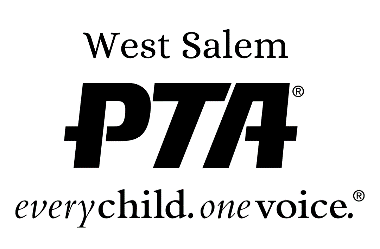 Fill out your information completely:Choose one of the following types of checks:How would you like to receive your check?List and attach all receipts separately and choose the appropriate Budget Account line item.  Per our by-laws, a check cannot be issued to you until you have sent in all of your receipts with this form.Save this form and email to jessicalodonnell@gmail.com  or drop it off in the PTA box in the WSES resource room.  If something is urgent and needs to be paid immediately, please email me.  All receipts must be attached, and the form filled out completely, or it will be returned to you.Additional notes for Treasurer:  For Treasurer’s Use:Date Paid:_______  Amount: _______ Check #:_______  Recorded: ______  Approved By:_________________Name:Date:Email:Phone #: Reimbursement Check made out to: Vendor Check made out to: Child’s Red Folder  Child Name/Grade/Teacher    U.S. Mail  Address/City/State/Zip    Staff Mailbox   Grade Level or Department Budget AccountWhere did you purchase?What did you purchase?Amount$ $ $ $ $ TotalTotalTotal$ 